Эскизы секционных воротВид спереди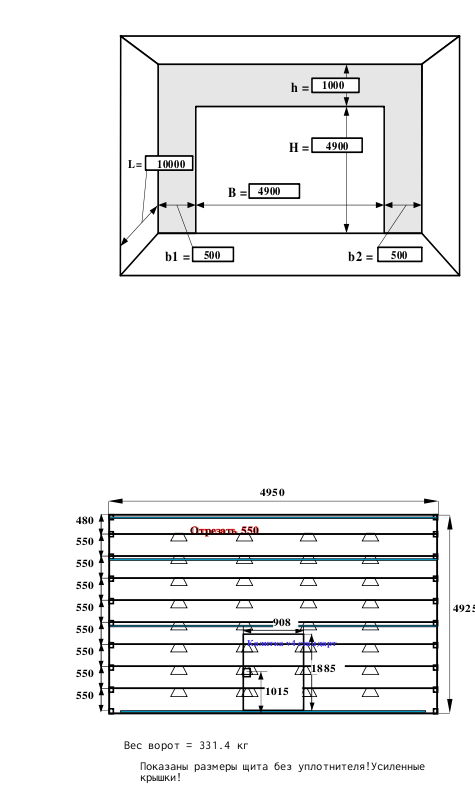 Вид сбоку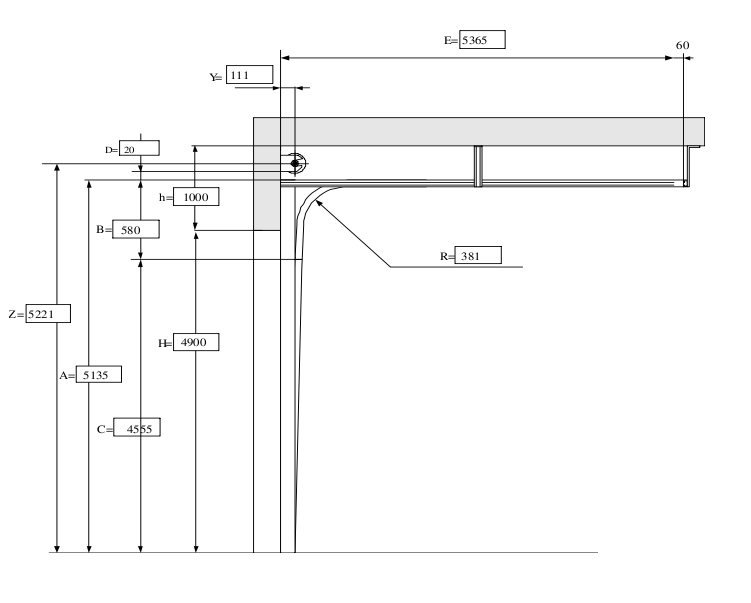 Секционные ворота Тип ворот: подъемно-поворотные с секционным полотном, утепленные, с калиткой.Размер проема (ВхШ): 4900х4900 мм. Обязательно производство измерительных работ!Расположение полотна: внутри помещения.Тип монтажа: стандартный (H=500 мм).Тип полотна (рисунок и тиснение панелей): Под дерево (внешняя сторона панели) Stucco (внутренняя сторона панели)Панель: стальная двустенная секция с заполнением пенополиуретаном.Толщина панелей: не менее 40 мм.Плотность наполнителя: 46-47 кг/м3.Сопротивление теплопередаче ворот: 1,13 (А)Уплотнение: EPDM по периметру ворот и между секциями; боковые и верхний уплотнители с 2 лепестками.Цвет панели с наружной стороны: коричневый.Цвет панели с внутренней стороны: белый.Толщина защитных и защитно-декоративных полимерных покрытий: не менее 30 мкм.Ограничитель хода полотна: демпфер пружинный.Ресурс пружин: не менее 25000 циклов.Расположение фурнитуры: справа.Тип ручки: двусторонняя.Запорное устройство: засов.Направляющие: выполнены из оцинкованной стали толщиной не менее 2 мм; регулируемые роликовые кронштейны; ролики с подшипниками качения.Ветроустойчивость: 460 (В).КалиткаТип калитки: встроенная, с низким порогом.Размер калитки (ВхШ): 1965х966 мм.Направление открывания: вправо.Тип ручки калитки: стальная, нажимная.Запорное устройство калитки: замок с комплектом ключей (5 шт.), доводчик.Тип привода: электромеханический.Назначение: для автоматизации секционных ворот до 30 кв.м. и максимальным весом полотна до 500 кг.Сторона установки привода: справа.Класс защиты: IP 44.Диапазон рабочих температур: от - 30 до +50°С.Напряжение питания: 380-400 В.Мощность: 700-800 Вт.Управление: пост управленияОсобенности автоматики:- Привод оборудован самоблокирующимся редуктором, который отвечает за запирание ворот после опускания секций.- Управление остановкой привода в конечных положениях осуществляется механическими выключателями и кулачками с грубой и точной регулировкой.- В случае временного отсутствия напряжения питающей сети, ремонте и обслуживании ворот должно обеспечиваться аварийное ручное управление с помощью цепи или ручная разблокировка привода для осуществления передвижения полотна ворот вручную.